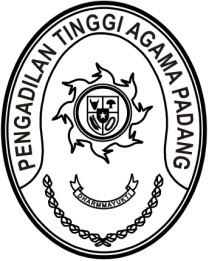 Nomor     	:	W3-A/          /KP.01.2/7/2022	 Juli 2022Lampiran	:	1 (satu) berkasPerihal	:	Mohon PetunjukYth.Ketua Pengadilan Agama Padang PanjangAssalamu’alaikum, Wr. Wb.	Sehubungan dengan surat saudara nomor W3-A8/1196/Kp.01.2/7/2022 tanggal 6 Juli 2022 perihal sebagaimana pada pokok surat, dengan ini dapat kami sampaikan :Berdasarkan surat Ketua Pengadilan Agama Padang Panjang nomor 
W3-A3/950/Kp.04.1/6/2022 tanggal 7 Juni 2022 perihal Usul Pensiun Atas Permintaan Sendiri, sdr. Harizul Watani, NIP. 197112181992031002 jabatan Panitera Pengganti Pengadilan Agama Padang Panjang telah diusulkan Pensiun Atas Permintaan Sendiri terhitung mulai tanggal 1 September 2022;Sesuai dengan Peraturan Badan Kepegawaian Negara nomor 3 Tahun 2020 tentang Petuntuk Teknis Pemberhentian Pegawai Negeri Sipil pasal 6 ayat 10, sebelum keputusan pemberhentian ditetapkan yang bersangkutan wajib melaksanakan tugas dan tanggungjawabnya dan tetap diberikan tunjangan jabatan dikarenakan yang bersangkutan masih menjabat sebagai Panitera Pengganti Pengadilan Agama Padang Panjang sesuai dengan ketentuan pasal 4 ayat (1) Peraturan Presiden RI nomor 24 Tahun 2007 tentang Tunjangan Panitera;Tunjangan kinerja tetap diberikan berdasarkan perhitungan kehadiran kerja dan capaian kinerja pegawai pada aplikasi komdanas sesuai dengan Peraturan Mahkamah Agung RI Nomor 3 Tahun 2020 pasal IV tentang Pelaksanaan Pemberian Tunjangan Kinerja Pegawai di Lingkungan Mahkamah Agung dan Badan Peradilan yang Berada di Bawahnya;Perpanjangan cuti sakit pegawai dapat mengacu kepada Surat Edaran Sekretaris Mahkamah Agung RI nomor 13 tahun 2019 perihal Pelaksanaan Cuti Bagi Hakim dan Aparatur di Lingkungan Mahkamah Agung dan Badan Peradilan Dibawahnya.	Demikian disampaikan untuk dapat dilaksanakan dan terima kasih.WassalamWakil Ketua,Hamdani S.Tembusan :Yth. Ketua Pengadian Tinggi Agama Padang (sebagai laporan).